WILDCAT FOOTBALL SCHEDULE 2016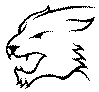 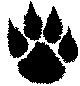 (ALL GAMES START AT 4 PM)******For directions to all away schools visit tcmsaa.comIMPORTANT END OF SEASON DATES:10/18: All practice jerseys will be collected after practice.10/19: All game jerseys will be collected following the game.10/20: After school (at normal practice time) every 7th grader needs to  turn in their helmet & shoulder pads.  Fines will be submitted   immediately if not turned in, which will keep your son from   participating in any other sport the rest of the year (until gear  is turned in or paid for).TEAMDATEHOME / AWAYOPPONENTAWed. September 14AWAYHORSE HEAVEN HILLSBWed. September 14HOMEMcLOUGHLIN #2 (At Hanford HS) (No bus back)ALLWed. September 21HOMECARMICHAELALLWed. September 28AWAYDESERT HILLSALLWed. October 5HOMEMcLOUGHLINALLWed. October 12HOMEPARK (At Hanford HS) (No bus back)ALLWed. October 19AWAYCHIEF JOSEPH (NO BUS BACK TO SCHOOL)